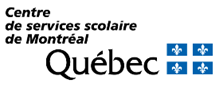 Plan d’intervention – Rédiger les capacitésDocument de soutien à la rédaction des capacitésLes capacités sont les aptitudes sur lesquelles nous pourrons miser pour aider l’élève à progresser en lien avec ses besoins et les objectifs ciblés.  À éviter : items qui ne sont pas des leviers à l’atteinte des objectifs ciblés. ApprentissagesApprentissagesL’élève démontre de bonnes connaissances générales. L’élève démontre de bonnes habiletés de motricité globale. L’élève démontre de bonnes habiletés de motricité fine.L’élève démontre de bonnes stratégies pour mémoriser des concepts. L’élève démontre de la curiosité. L’élève est impliqué et engagé face à la tâche.L’élève démontre plus de facilité à apprendre lorsqu’il est en contact avec du matériel concret. L’élève démontre plus de facilité à apprendre lorsque ses fonctions kinesthésiques sont mobilisées. L’élève démontre un intérêt marqué pour une matière (préciser : l’anglais, l’écriture, la lecture, l’éducation physique, les mathématiques, les sciences, les arts, etc.).L’élève démontre une habileté particulière pour les travaux manuels. L’élève démontre une aptitude à apprendre de façon globale. L’élève démontre une aptitude à apprendre de manière séquentielle. L’élève démontre une facilité à apprendre lorsqu’il a un support verbal. L’élève démontre une facilité à apprendre lorsqu’il a un support visuel. L’élève démontre une facilité à comprendre de nouveaux concepts enseignés. L’élève est capable de s’occuper dans les moments moins structurés. L’élève essaie de comprendre les informations avant de poser des questions. L’élève est capable d’accomplir une tâche correspondant au modèle présenté.L’élève est capable d’accomplir une tâche en respectant les étapes d’exécution.  L’élève est capable d’effectuer les corrections nécessaires sur un travail lorsque demandé. L’élève est capable d’exécuter les consignes sans rappel. L’élève est capable d’organiser efficacement son travail et ses activités scolaires (horaire, récupération, parascolaire, etc.). L’élève est capable d’utiliser adéquatement les outils mis à sa disposition.L’élève est capable de faire abstraction des distractions externes (bruits environnants, pairs, etc.) lors de l’exécution d’une tâche. L’élève est capable de s’occuper lorsque ses travaux sont terminés.L’élève est capable de se mettre à la tâche rapidement de façon autonome.L’élève est capable de se responsabiliser par rapport à ses apprentissages. L’élève est capable de sortir son matériel rapidement pour commencer une tâche. L’élève est capable de transférer ses apprentissages dans un autre contexte. L’élève est capable de travailler de façon régulière et constante. L’élève manifeste un esprit de recherche et d’invention. L’élève trouve des solutions à ses difficultés.L’élève est capable de s’appliquer dans ses travaux. L’élève est capable de respecter les exigences demandées. L’élève est capable de poser des questions pour valider sa compréhension. L’élève est capable d’être attentif lors des explications. L’élève est capable de demander de l’aide.L’élève est capable d’accepter l’aide.L’élève est capable de compléter ses devoirs et de faire ses leçons à la maison. L’élève est capable de terminer ses travaux dans les temps requis. L’élève est capable d’utiliser ses outils technologiques adéquatement (préciser lesquels). L’élève est capable d’utiliser le bon matériel lors de l’exécution d’une tâche.L’élève est capable de maintenir son attention et sa concentration durant une tâche. L’élève démontre de la créativité. L’élève démontre de la minutie lors de la réalisation de ses travaux. L’élève démontre un bon jugement.FrançaisMathématiquesL’élève démontre de bonnes habiletés de décodage. L’élève démontre de bonnes habiletés en conscience phonologique. L’élève démontre une bonne compréhension verbale. L’élève démontre une bonne connaissance des correspondances lettres-sons. L’élève est capable d’anticiper la suite d’un texte. L’élève est capable d’effectuer des autocorrections en s’aidant du contexte lorsqu’il lit un texte. L’élève est capable d’orthographier correctement les mots appris en contexte signifiant d’écriture (orthographe lexicale). L’élève est capable de retenir l’orthographe d’un mot appris. L’élève est capable de repérer une information dans un texte.L’élève est capable de dégager l’idée principale des différentes parties du texte (paragraphes, chapitres, etc.). L’élève est capable de dégager le sens global d’un texte. L’élève est capable de réciter la comptine des nombres de son niveau. L’élève est capable de reconnaître spontanément les mots courants. L’élève est capable de comprendre le sens des mots non familiers en fonction du contexte. L’élève est capable de bien s’exprimer oralement. L’élève est capable d’utiliser les stratégies apprises en écriture en contexte signifiant. L’élève est capable d’utiliser les stratégies apprises en lecture en contexte signifiant.L’élève est capable de lire un texte de manière fluide (exigences selon son niveau scolaire). L’élève est capable de planifier et d’organiser un texte lors d’une situation d’écriture. L’élève est capable d’écrire ou de lire des nombres en fonction de son niveau scolaire. L’élève démontre une bonne mémorisation des faits numériques de son niveau scolaire. L’élève est capable d’effectuer des opérations sur les nombres de son niveau scolaire. L’élève est capable d’utiliser les stratégies apprises en mathématiques en contexte signifiant. L’élève est capable de choisir la bonne opération en situation d’application. L’élève est capable de comprendre le vocabulaire et les symboles utilisés en mathématiques. L’élève est capable de dénombrer une collection d’objets. L’élève est capable de laisser des traces claires de sa démarche en mathématiques. L’élève est capable de représenter un nombre de différentes façons (concret, semi-concret et abstrait). L’élève est capable de représenter un problème en mathématiques. L’élève est capable de résoudre les situations d’application proposées en mathématiques. L’élève démontre une bonne compréhension de la notion d’échange en mathématiques. L’élève démontre une bonne compréhension de la valeur positionnelle. Comportements - PersonnelComportements - PersonnelL’élève démontre du respect face à l’autorité. L’élève démontre un bon respect de l’environnement. L’élève est capable d’accepter les délais. L’élève est capable d’attendre son tour pour parler. L’élève est capable d’entrer en contact adéquatement avec ses pairs. L’élève est capable d’entrer en contact adéquatement avec les adultes.L’élève est capable d’exprimer son désaccord de manière adéquate. L’élève est capable d’utiliser le matériel adéquatement (respect du matériel). L’élève est capable de prendre soin de son matériel. L’élève est capable d’utiliser les stratégies apprises pour régler un conflit. L’élève est capable d’utiliser un langage et des gestes adéquats envers les adultes.L’élève est capable d’utiliser un langage et des gestes adéquats envers les pairs. L’élève est capable de comprendre les conséquences de ses gestes. L’élève est capable d’assumer les conséquences associées à ses gestes.L’élève est capable de faire preuve d’honnêteté et d’avouer ses torts lorsqu’il raconte une situation.L’élève est capable de rapporter les signatures demandées dans les temps prévus. L’élève est capable de respecter les interventions que l’adulte fait auprès des autres élèves. L’élève est capable de respecter les règles de la classe.L’élève est capable de respecter le code de vie de l’école.L’élève est capable de retrouver son calme, dans un délai raisonnable, à la suite d'une activité stimulante. L’élève est capable de s'adresser aux personnes-ressources au besoin. L’élève est capable de travailler individuellement sans déranger les autres. L’élève démontre de bonnes habiletés sociales avec ses pairs. L’élève démontre de bonnes habiletés à collaborer.L’élève démontre de bonnes habiletés à travailler en équipe.L’élève est capable d’accepter les idées de ses pairs.L’élève démontre de bonnes habiletés d’affirmation de soi.L’élève démontre une réciprocité dans ses rapports avec les autres.L’élève démontre de l’empathie face à autrui. L’élève démontre du dynamisme et de l’enthousiasme dans diverses situations. L’élève démontre le désir d’apprendre. L’élève démontre le désir de rendre service. L’élève démontre le désir de réussir. L’élève démontre un désir d’aller vers les pairs.L’élève démontre un désir d’aller vers les adultes.L’élève démontre une bonne capacité à dédramatiser les situations problématiques.L’élève démontre une bonne capacité à désamorcer les conflits.L’élève démontre un leadership positif. L’élève démontre un sentiment d’appartenance à son milieu. L’élève démontre une attitude positive face aux tâches proposées. L’élève démontre une attitude saine lors des situations de compétitions, et ce, indépendamment de l’issue. L’élève démontre une belle implication dans la vie parascolaire. L’élève démontre une belle maturité émotionnelle. L’élève démontre une bonne volonté à vouloir s’améliorer. L’élève démontre une image positive de lui-même. L’élève démontre une sensibilité face aux encouragements. L’élève est capable d’accepter de faire des erreurs. L’élève est capable d’accepter les remarques et d’en tenir compte. L’élève est capable d’assumer les responsabilités qui lui sont assignées. L’élève est capable de reconnaître et d’être fier de ses progrès. L’élève est capable d’exprimer adéquatement les faits lors d’une situation problématique. L’élève est capable d’exprimer adéquatement ses besoins. L’élève est capable d’exprimer ses sentiments de façon adéquate. L’élève est capable d’introspection. L’élève est capable de contrôler son impulsivité. L’élève démontre de bonnes capacités d’autorégulation.L’élève est capable de faire des choix sans soutien de l’adulte. L’élève est capable de faire preuve d’autonomie dans la réalisation de ses routines. L’élève est capable de fournir un effort soutenu lors de la réalisation de ses travaux. L’élève démontre de la persévérance face à une difficulté. L’élève est capable de prendre des initiatives. L’élève est capable de reconnaître les premiers signes d’anxiété. L’élève est capable de reconnaître les premiers signes de colère.L’élève démontre des capacités à composer avec la contrariété et la frustration. L’élève est capable de reconnaître ses émotions.L’élève est capable de nommer ses émotions.L’élève est capable de faire des compromis.L’élève démontre une bonne capacité à s’adapter aux changements.L’élève démontre une bonne capacité à s’adapter face aux imprévus.L’élève est capable de réfléchir sur ses actions et les conséquences de celles-ci. L’élève démontre une belle confiance en lui.L’élève démontre du respect face à l’autorité. L’élève démontre un bon respect de l’environnement. L’élève est capable d’accepter les délais. L’élève est capable d’attendre son tour pour parler. L’élève est capable d’entrer en contact adéquatement avec ses pairs. L’élève est capable d’entrer en contact adéquatement avec les adultes.L’élève est capable d’exprimer son désaccord de manière adéquate. L’élève est capable d’utiliser le matériel adéquatement (respect du matériel). L’élève est capable de prendre soin de son matériel. L’élève est capable d’utiliser les stratégies apprises pour régler un conflit. L’élève est capable d’utiliser un langage et des gestes adéquats envers les adultes.L’élève est capable d’utiliser un langage et des gestes adéquats envers les pairs. L’élève est capable de comprendre les conséquences de ses gestes. L’élève est capable d’assumer les conséquences associées à ses gestes.L’élève est capable de faire preuve d’honnêteté et d’avouer ses torts lorsqu’il raconte une situation.L’élève est capable de rapporter les signatures demandées dans les temps prévus. L’élève est capable de respecter les interventions que l’adulte fait auprès des autres élèves. L’élève est capable de respecter les règles de la classe.L’élève est capable de respecter le code de vie de l’école.L’élève est capable de retrouver son calme, dans un délai raisonnable, à la suite d'une activité stimulante. L’élève est capable de s'adresser aux personnes-ressources au besoin. L’élève est capable de travailler individuellement sans déranger les autres. L’élève démontre de bonnes habiletés sociales avec ses pairs. L’élève démontre de bonnes habiletés à collaborer.L’élève démontre de bonnes habiletés à travailler en équipe.L’élève est capable d’accepter les idées de ses pairs.L’élève démontre de bonnes habiletés d’affirmation de soi.L’élève démontre une réciprocité dans ses rapports avec les autres.L’élève démontre de l’empathie face à autrui. L’élève démontre du dynamisme et de l’enthousiasme dans diverses situations. L’élève démontre le désir d’apprendre. L’élève démontre le désir de rendre service. L’élève démontre le désir de réussir. L’élève démontre un désir d’aller vers les pairs.L’élève démontre un désir d’aller vers les adultes.L’élève démontre une bonne capacité à dédramatiser les situations problématiques.L’élève démontre une bonne capacité à désamorcer les conflits.L’élève démontre un leadership positif. L’élève démontre un sentiment d’appartenance à son milieu. L’élève démontre une attitude positive face aux tâches proposées. L’élève démontre une attitude saine lors des situations de compétitions, et ce, indépendamment de l’issue. L’élève est capable de s’adapter facilement à de nouvelles activités.L’élève est capable de s’adapter facilement à de nouvelles personnes.L’élève est capable de s’intéresser à de nouvelles choses. L’élève est capable de se fixer des objectifs réalistes. L’élève est capable de se réajuster face à un échec.L’élève est conscient de ses défis. L’élève est conscient de ses forces. L’élève fait preuve d’assiduité. L’élève fait preuve de ponctualité.